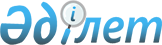 О признании утратившим силу некоторых решений районного маслихатаРешение Коксуского районного маслихата Алматинской области от 10 июня 2016 года № 5-2      В соответствии с пунктом 5 статьи 7 Закона Республики Казахстан от 23 января 2001 года "О местном государственном управлении и самоуправлении в Республике Казахстан", со статьей 27 Закона Республики Казахстан от 6 апреля 2016 года "О правовых актах", маслихат Коксуского района РЕШИЛ:

      Решение Коксуского районного маслихата от 4 апреля 2014 года № 27-2 "Об утверждении Типового регламента Коксуского районного маслихата" (зарегистрированного в Реестре государственной регистрации нормативных правовых актов от 28 апреля 2014 года № 2687, опубликованного в районной газете "Нурлы Коксу" от 16 мая 2014 года № 19 (4695), признать утратившим силу.


					© 2012. РГП на ПХВ «Институт законодательства и правовой информации Республики Казахстан» Министерства юстиции Республики Казахстан
				
      Председатель сессии маслихата

      Коксуского района

Б. Оразбаева

      Секретарь маслихата 

      Коксуского района

А. Досымбеков
